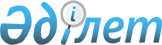 О внесении изменений в постановление акимата Кызылординской области от 27 ноября 2015 года № 232 "О переименовании государственного учреждения "Управление ветеринарного контроля Кызылординской области"
					
			Утративший силу
			
			
		
					Постановление акимата Кызылординской области от 04 апреля 2016 года № 425. Зарегистрировано Департаментом юстиции Кызылординской области 15 апреля 2016 года № 5467. Утратило силу постановлением акимата Кызылординской области от 19 мая 2016 года № 461      Сноска. Утратило силу постановлением акимата Кызылординской области от 19.05.2016 № 461 (вводится в действие со дня подписания).

      В соответствии с Законом Республики Казахстан от 1 марта 2011 года "О государственном имуществе" акимат Кызылординской области ПОСТАНОВЛЯЕТ:

      1. Внести в постановление акимата Кызылординской области от 27 ноября 2015 года № 232 "О переименовании государственного учреждения "Управление ветеринарного контроля Кызылординской области" (зарегистрировано в Реестре государственной регистрации нормативных правовых актов за номером 5243, опубликовано 5 декабря 2015 года в областных газетах "Сыр бойы" и "Кызылординские вести") следующие изменения:

      в положении государственного учреждения "Управление ветеринарии Кызылординской области", утвержденном указанным постановлением:

      подпункт 27) пункта 16 изложить в новой редакции:

      "27) разработка и внесение на утверждение акимата Кызылординской области перечня энзоотических болезней животных, профилактика и диагностика которых осуществляется за счет средств бюджета;";

      подпункт 2) пункта 17 исключить.

      2. Государственному учреждению "Управление ветеринарии Кызылординской области" принять меры, вытекающие из настоящего постановления.

      3. Контроль за исполнением настоящего постановления возложить на заместителя акима Кызылординской области Кожаниязова С.С.

      4. Настоящее постановление вводится в действие со дня первого официального опубликования.


					© 2012. РГП на ПХВ «Институт законодательства и правовой информации Республики Казахстан» Министерства юстиции Республики Казахстан
				
      Исполняющий обязанности

      акима Кызылординской области

К. Искаков
